 “II TROFEO BAIA DEI GRECI” DISTANZA 3,600 KM Località & OrganizzazioneOrganizzazione: CENTRONUOTO SUB VILLALocalità: REGGIO DI CALABRIAData: 09 SETTEMBRE 2017 Responsabili: Mimmo Pellegrino, Bruno PecoraManifestazione inserita nel Grand Prix Sicilia Open Water - C.R. FIN SiciliaProgramma DOMENICA 09 SETTEMBRE 2018ORE 9,00 Ritrovo Campo Gara – REGGIO CALABRIA Lido Comunale ORE 9,30 Riconoscimento atleti, consegna N° gara, consegna chip, pacco gara                    Gli atleti dovranno esibire il cartellino in corso di validità, in aggiunta, gli atleti stranieri dovranno esibire                    Il certificato medico, saranno esclusi dalla competizione i concorrenti non in regola con il tesseramento F.I.N.Ore 10.30 Riunione Tecnica Ore 11,00 PartenzaOre 11,45 Arrivo PrevistoOre 12,30 PremiazioniPercorso: La partenza sarà data nelle acque antistanti il lido Comunale di Reggio Calabria. Gli atleti dirigeranno in direzione sud per 800 mt fino alla prima boa di virata posta nello spazio acqua antistante il circolo velico, che lasceranno alla propria sx ,  dirigeranno verso la seconda boa di virata che lasceranno alla propria sx posta dopo circa 300 mt dalla precedente  nello spazio acqua antistante l’arena Ciccio Franco, dirigeranno quindi alla terza boa di virata posta nei pressi della zona di partenza, che dirigeranno sempre a sx  ripeteranno per la seconda volta lo stesso giro.Gli ultimi 100 mt saranno segnalati.La parte finale del percorso è costituita da un imbuto di arrivo delimitato da 2 file di galleggianti della lunghezza ognuna di 50 mt. e la cui imboccatura è segnalata da 2 boe cilindriche.L’arrivo sarà costituito da una struttura galleggiante a supporto di un tabellone basculante di misura regolamentare.Ogni atleta dovrà toccare il tabellone con la mano per vedersi attribuito il tempo ufficiale.2° TROFEO BAIA DEI GRECI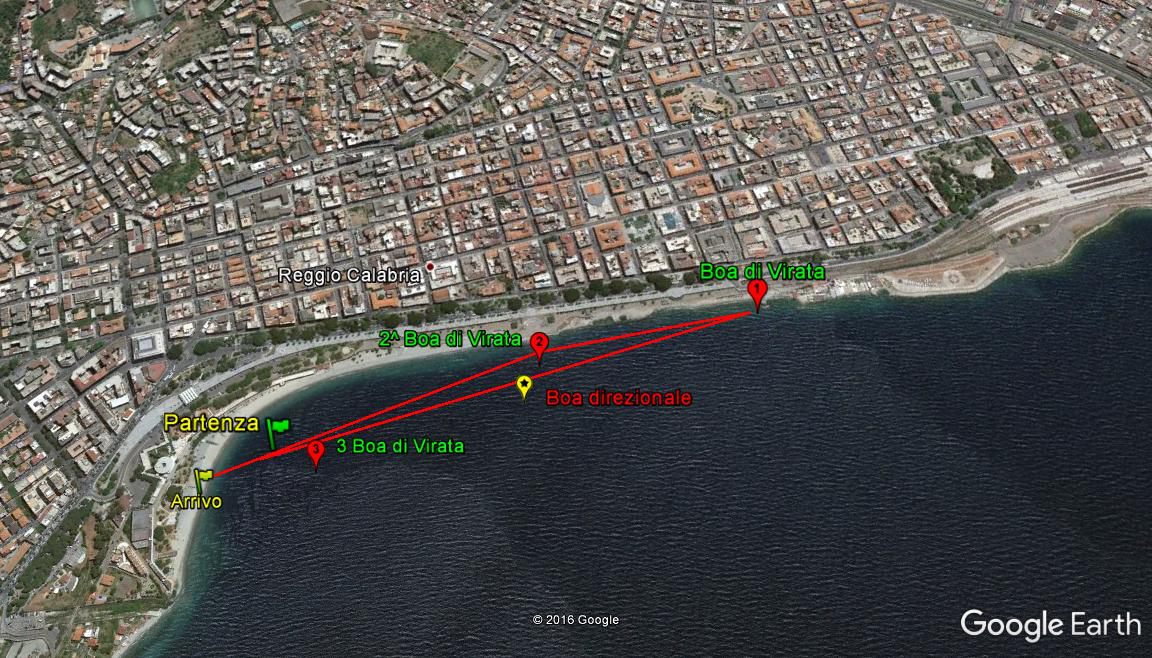 Regolamento:Sono Ammessi alla competizione gli atleti italiani tesserati F.I.N. (FEDERAZIONE ITALIANA NUOTO) ed atleti stranieri appartenenti alle rispettive federazioni nazionali federate alla F.I.N.A. (Federation Internationale De Natation) questi ultimi inoltre dovranno essere in possesso di certificato medico di idoneità all’attività sportiva agonisticaPartecipanti Max 200Servizio di Cronometraggio Automatico con transponder, fornito dalla ASD Cronometristi “Pasquale Pizzi” - FICr Sez. di Messina, per tutte le gare del Grand Prix Sicilia Open Water Ad ogni partecipante verranno consegnati 2 braccialetti con Chip per la rilevazione elettronica dei tempiTali dotazioni devono essere riconsegnate in perfetto stato al momento dell’arrivo dalla gara. Personale addetto sarà incaricato di prelevare da ognuno degli arrivati (per tutte le distanze di gara) le dotazioni di cui sopra e di verificarne lo stato. Nel caso in cui il partecipante non sia in grado di restituire una delle dotazioni citate e/o una di esse risultasse danneggiata a quest’ultimo sarà addebitato il costo di € 10,00 per singolo braccialetto non restituito o danneggiatoTempo massimo come da regolamento F.I.N.Per quanto non contemplato nel presente regolamento si rimanda al regolamento della Federazione Italiana Nuoto Iscrizioni:Apertura Iscrizioni    10 LUGLIO 2018Termine Iscrizioni    02 settembre 2018   (ORE 24,e-mail centronuotovilla@libero,it  indicando :  atleta cod  FIN atleta anno di nascita categoria società cod FIN  societàTASSA ISCRIZIONE €. 20,00 comprendente fornitura trasponder  ( combinata con gara Miglio dei Bronzi € 35)Versamento con bonifico bancario intestato a:CENTRO NUOTO SUB VILLA C/C N. 20148 AG. MPS N. 8125                                                    
COD IBAN IT83V0103081620000002014876CAUSALE: specificare gara   società e atleti partecipanti La tassa di iscrizione dovrà essere versata entro il 02 settembre 2018Le iscrizioni assumeranno definitiva validità solo dopo l’accredito del bonifico La tassa gara non è rimborsabile.CLASSIFICHEASSOLUTA GENERALEASSOLUTA MASCHILE AGONISTIASSOLUTA FEMMINILE AGONISTIASSOLUTA MASCHILE MASTERASSOLUTA FEMMINILE MASTERCATEGORIE AGONISTI E MASTER    PREMI  I Primi di ogni categoria ASSISTENZA  All’interno del villaggio nel giorno della competizione sono presenti i seguenti servizi di assistenza:Postazione e segreteria info,Centrale operativa radio, Infermeria e pronto soccorso ambulanzaRinfresco post-garaServizi igienici,Spogliatoi,DocceMagazzinoLocale Antidoping INFO LOGISTICHE    	COME ARRIVARE:  Aereo: Aeroporto Reggio Calabria 25 Km – Aeroporto Lametia Terme120 Km (Navetta), Catania Km 120Treno: Stazione Ferroviaria Reggio Calabria Autostrada: A3 Uscita Reggio CalabriaALBERGHI CONVENZIONATILa società organizzatrice declina ogni responsabilità per danni a persone o cose prima durante e dopo la manifestazione.Per quanto non specificatamente previsto si romanda ai regolamenti ed alle normative previste nel regolamento tecnico generale 2018 F.I.N.MANIFESTAZIONI CONCOMITANTILa manifestazione costituisce la  tappa del 3° Grand Prix FIN Sicilia Open Water, 